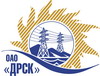 Открытое Акционерное Общество«Дальневосточная распределительная сетевая  компания»ПРОТОКОЛрассмотрения заявокПРЕДМЕТ ЗАКУПКИ:Открытый электронный запрос предложений на право заключения Договора на выполнение работ:  Реконструкция ВЛ-10/0,4кВ пгт. Новокиевский Увал  для нужд филиала ОАО «ДРСК» «Амурские электрические сети» Закупка проводится согласно ГКПЗ 2014г. раздела  2.2.1 «Услуги ТПиР»  № 2654  на основании указания ОАО «ДРСК» от  15.08.2014 г. № 202.Плановая стоимость закупки:  3 878 952,00 руб. без учета НДСФорма голосования членов Закупочной комиссии: очно-заочная.ПРИСУТСТВОВАЛИ: 5 членов постоянно действующей Закупочной комиссии 2-го уровня.ВОПРОСЫ, ВЫНОСИМЫЕ НА РАССМОТРЕНИЕ ЗАКУПОЧНОЙ КОМИССИИ: О признании предложения соответствующим условиям закупкиО предварительной ранжировке предложенийО проведении переторжкиВОПРОС 1 «О признании предложений соответствующими условиям закупки»ОТМЕТИЛИ:Предложения ООО "Электротехническая компания" г. Благовещенск, пер. Св. Иннокентия 13А, ООО "Системы и Сети" г. Благовещенск, ул. Шевченко, 6, ООО "Дальэлектромонтаж" г. Свободный, ул. Шатковская, 126 признаются удовлетворяющим по существу условиям закупки. Предлагается принять данные предложения к дальнейшему рассмотрению.ВОПРОС 2 «О предварительной ранжировке предложений»ОТМЕТИЛИ:В соответствии с требованиями и условиями, предусмотренными извещением о закупке и Закупочной документацией, предлагается предварительно ранжировать предложения следующим образом:ВОПРОС 3  «О проведении переторжки»ОТМЕТИЛИ:Учитывая результаты экспертизы предложений Участников закупки, Закупочная комиссия полагает целесообразным проведение переторжки. РЕШИЛИ:Признать предложения ООО "Электротехническая компания" г. Благовещенск, пер. Св. Иннокентия 13А, ООО "Системы и Сети" г. Благовещенск, ул. Шевченко, 6, ООО "Дальэлектромонтаж" г. Свободный, ул. Шатковская, 126  соответствующими условиям закупки.Утвердить предварительную ранжировку предложений Участников:1 место: ООО "Электротехническая компания" г. Благовещенск, пер. Св. Иннокентия 13А2 место: ООО "Системы и Сети" г. Благовещенск, ул. Шевченко, 63 место: ООО "Дальэлектромонтаж" г. Свободный, ул. Шатковская, 126Провести переторжку.Пригласить к участию в переторжке участников ООО "Электротехническая компания" г. Благовещенск, пер. Св. Иннокентия 13А, ООО "Системы и Сети" г. Благовещенск, ул. Шевченко, 6, ООО "Дальэлектромонтаж" г. Свободный, ул. Шатковская, 126Определить форму переторжки: заочная.Назначить переторжку на 18.09.2014 в 09:00 час. (благовещенского времени).Место проведения переторжки: ЭТП b2b-energo Техническому секретарю Закупочной комиссии уведомить участников, приглашенных к участию в переторжке о принятом комиссией решении.№ 501/УТПиР-Р               город  Благовещенск«16» сентября 2014Наименование участниковцена  руб. без НДСМесто в предварительной ранжировкеНеценовая предпочтительность (в баллах на балльной шкалеот 3до 5)ООО "Электротехническая компания" г. Благовещенск, пер. Св. Иннокентия 13А3 490 744,71 13,00ООО "Системы и Сети"г. Благовещенск, ул. Шевченко, 63 494 545,04 23,00ООО "Дальэлектромонтаж"г. Свободный, ул. Шатковская, 1263 861 829,99 33,00Ответственный секретарь Закупочной комиссии 2 уровня ОАО «ДРСК»____________________О.А. МоторинаТехнический секретарь Закупочной комиссии 2 уровня ОАО «ДРСК»____________________Е.Ю. Коврижкина